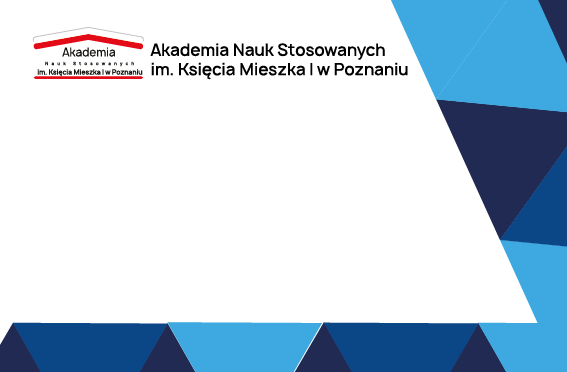 Imię i nazwisko student kosmetologii